บันทึกข้อความ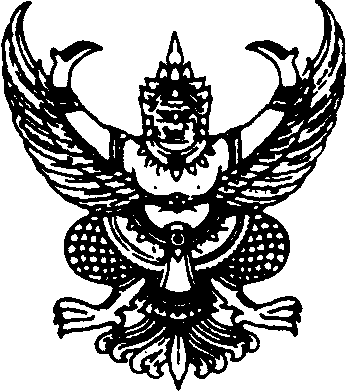 ส่วนราชการ   งานสื่อการเรียนการสอน ฝ่ายวิชาการ วิทยาลัยการอาชีพหนองแค                                                                                            ที่  ฝว.        /๒๕๖๓	วันที่  ๑  กันยายน  ๒๕๖๓เรื่อง  ขออนุญาตส่งสื่อการเรียนการสอนเรียน	ผู้อำนวยการวิทยาลัยการอาชีพหนองแค		ตามตามที่วิทยาลัยการอาชีพหนองแค ได้มอบหมายให้ข้าพเจ้า....................................... ตำแหน่ง...............แผนกวิชา..................................... ปฏิบัติการสอนในภาคเรียนที่.......ปีการศึกษา.............และจัดทำสื่อการเรียนการสอนในรายวิชา....................................รหัสวิชา................ ในระดับชั้น......................แผนกวิชา....................................  สื่อประเภทวัสดุ ได้แก่สไลด์ แผ่นใส เอกสาร ตำรา สารเคมี สิ่งพิมพ์ต่าง ๆ และคู่มือการฝึกปฏิบัติ สื่อประเภทอุปกรณ์ได้แก่ของจริง หุ่นจำลอง เครื่องเล่นวีดิทัศน์ เครื่องฉายแผ่นใส อุปกรณ์ในห้องปฏิบัติการ สื่อประเภทเทคนิคหรือวิธีการ ได้แก่การสาธิต การฝึกปฏิบัติการฝึกงาน สถานการณ์จำลอง สื่อประเภทคอมพิวเตอร์ ได้แก่คอมพิวเตอร์ช่วยสอน (CAI) การใช้ E-Library การใช้Internet เพื่อการสื่อสาร (Electronic mail: E-mail) การใช้โซเชี่ยลมีเดีย การใช้ห้องเรียนออนไลน์ E-Classroom อื่น ๆ............................................................................................................		ในการนี้ข้าพเจ้าขอส่งช่องทางสื่อการสอนที่ใช้ในรายวิชาดังกล่าว ซึ่งผู้เรียนสามารถเรียนและทบทวนเนื้อหาวิชาได้โดยตามเอกสารแนบจึงเรียนมาเพื่อโปรดทราบ		      (...................................................)						 	    	ตำแหน่ง...........................    		        (นางสาวสุธาสินี  กองแก้วจินดา)						 	        เจ้าหน้าที่งานสื่อการเรียนการสอน                                                                  	        (นายกฤษณะ  มีชำนาญ)		   หัวหน้างานสื่อการเรียนการสอนช่องทางการส่งสื่อการเรียนการสอนข้าพเจ้า....................................... ตำแหน่ง...............แผนกวิชา..................................... ปฏิบัติการสอนในภาคเรียนที่.......ปีการศึกษา.............และจัดทำสื่อการเรียนการสอนในรายวิชา....................................รหัสวิชา................ ในระดับชั้น......................แผนกวิชา.................................... หมายเหตุ หากเป็นสื่อคอมพิวเตอร์กรุณาแนบที่อยู่ลิงก์ Meet : https://meet.google.com/lookup/da3wdbp7n3	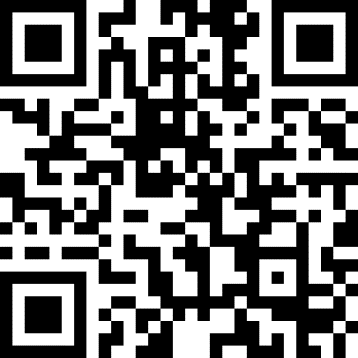 